EMENDA IMPOSITIVA INDIVIDUAL Nº 05 AO PROJETO DE LEI N° 119/2022 DE 28 NOVEMBRO DE 2022, QUE ESTIMA A RECEITA E FIXA A DESPESA DO MUNICÍPIO DE BOM RETIRO DO SUL PARA O EXERCÍCIO DE 2023PROJETO DE LEI Nº 119/2022EMENDA IMPOSITIVA Nº 05AUTOR: Vereador FABIO PORTO MARTINSJustificativaA emenda destinada a APAE, será para a contratação de Fonoaudiólogo, pois existe uma demanda muito grande de pessoas que necessitam de atendimento e apenas um profissional não consegue atender. Os demais valores foram destinados a pavimentação da Rua Raimundo Petry e canalização da Rua Reinaldo Bhorer trecho entre Arlindo da Silva e Emilio Tag.Bom Retiro do Sul, 27 de dezembro de 2022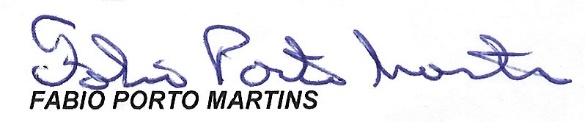 EmendaDotação a              SuplementarDotação a ReduzirObjetoValor01Secretaria Municipal de Obras Viação Urbanismo e Trânsito99.999.0099.2.055EmendasIndividuaisPara: Pavimentação da Rua Raimundo PetryR$ 30.000,0002Secretaria Municipal de Obras Viação Urbanismo e Trânsito99.999.0099.2.055EmendasIndividuaisPara: Canalização da Rua Reinaldo Bohrer Trecho entre Arlindo da Silva e Emilio TagR$ 4.758,3303Secretaria Municipal da Saúde99.999.0099.2.055EmendasIndividuaisPara: APAER$ 34.758,33Para a Contratação de FonoaudiólogaR$ 34.758,33